DAYTOPIC / SUB – TOPICRPK / OBJECTIVESTEACHER – LEARNER ACTIVITIEST/LSMCORE POINTSEVALUATION / REMARKSThursdayBIPOLAR TRANSISTORSRPKStudents know the formation and working principles of PN junction diode.ObjectivesBy the end of the lesson, the student will be able to;explain the principles of operation of the three configurations of bipolar transistorexplain the biasing of
NPN and PNP transistors.draw the configurations of a bipolar transistor.connect the
configurations of a
transistor.Secure the attention of students by asking them their experiences during the vacation.Discuss the principles of operation of each of the three configurations of bipolar transistor.Group students to discuss the biasing of NPN and PNP transistor.Assist students to draw the three configurations of a bipolar transistor CC, CB and CE.Demonstrate to students the various methods of connectingconfigurations of a transistor circuit.Go over the salient points and allow students to ask questions.Chalkboard illustrationRealia (an assortment of transistors)Transistor:  A transistor is a three terminal device formed by connecting two PN junction semiconductors. The three configurations of the transistor are Common – Emitter, Common – Base, Common – Collector.Biasing of Transistors: The transistor is bias as; Active, cut – off or Saturation.Transistor Configurations: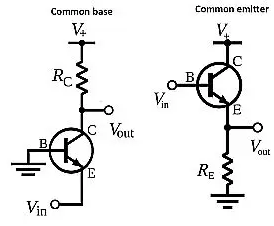 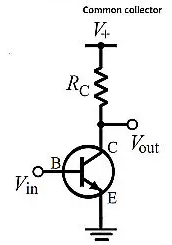 Explain how a BJT is formed.Explain the operation of the three configurations of the transistor.explain the condition that will bias the NPN transistor as;ActiveCut – off Saturation4. Draw the three configurations of the NPN transistor clearly showing the input and output voltages.DAYTOPIC / SUB – TOPICRPK / OBJECTIVESTEACHER – LEARNER ACTIVITIEST/LSMCORE POINTSEVALUATION / REMARKSFridayUNIPOLAR TRANSISTORSRPKStudents know the formation and working principles of PN junction transistor (BJT).ObjectivesBy the end of the lesson, the student will be able to;identify the symbols of
JFET.explain the principles
of operation of JFETdraw the symbol for
JFETStart the lesson by asking students to explain the working principles of Bipolar Junction Transistor.Assist students to identify circuit symbols of P channel and N channel JFET.Discuss with students the principles of operation of JFETGroup students to discuss the difference between JFET and
Bipolar Junction Transistor. Help students to draw the symbol for JFET.Go over the salient points and allow students to ask questions.Chalkboard illustrationRealia (an assortment of JFET)JFET:  This is a type unipolar transistor that are voltage-controlled in that they do not need a biasing current. It has three terminals namely; gate, drain and source.Types of JFE TransistorsN – ChannelP – Channel Principles of operationElectrons flow from the source to the drain terminal by the application of voltage at the gate terminal.JFET is voltage – controlled device while BJT is current – controlled device.Symbols of JFET: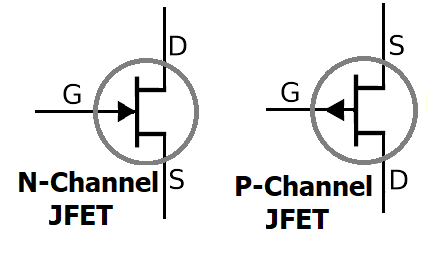 Explain the working principles of JFETDifferentiate between JFET and BJTDifferentiate between the N – channel and P – channel JFET4. Draw the circuit symbol of JFET clearly showing the Source, Drain and the Gate terminals.